รายงานการประชุมคณะผู้บริหารและหัวหน้าส่วนงานเทศบาลนครขอนแก่นครั้งที่  4/ 2558วันที่ 30  เมษายน  2558  เวลา 13.30 น.ณ  ห้องประชุมนครเป็งจาล  อาคารป้องกัน ชั้น 2 เทศบาลนครขอนแก่น---------------------------------------- ผู้เข้าประชุม1.นายธีระศักดิ์		ฑีฆายุพันธุ์		นายกเทศมนตรีนครขอนแก่น	ประธานที่ประชุม2.นายธวัชชัย		รื่นรมย์สิริ		รองนายกเทศมนตรีนครขอนแก่น3.นายจุลนพ               ทองโสภิต		รองนายกเทศมนตรีนครขอนแก่น4.นายมนตรี		สิงหปุณณภัทร		รองนายกเทศมนตรีนครขอนแก่น5.นายชัชวาล		พรอมรธรรม		รองนายกเทศมนตรีนครขอนแก่น6.นายสุภัฐวิทย์		ธารชัย			ปลัดเทศบาลนครขอนแก่น7.นายสวัสดิ์ 		วันทมาตย์		รองปลัดเทศบาลนครขอนแก่น8.นายธณาวุธ		ก้อนใจจิตร		รองปลัดเทศบาลนครขอนแก่น9.นายอดิศักดิ์		สมจิตต์			หัวหน้าสำนักปลัดเทศบาล10.นางรุ่ง		วิศิษฐารักษ์		ผู้อำนวยการสำนักการคลัง11.นางกฤษณา		แสนสะอาด		ผู้อำนวยการส่วนพัฒนารายได้12.นายยินชัย		อานันทนสกุล		ผู้อำนวยการสำนักช่าง13.นายทศพล		วงศ์อาษา		ผู้อำนวยการส่วนทรัพยากรธรรมชาติฯ14.นายอภิชาติ		วิศิษฐารักษ์		ผู้อำนวยการส่วนควบคุมการก่อสร้างฯ15.นางสาวศิริกัลยา	โพธิจันทร์		ผู้อำนวยการสำนักการสาธารณสุขและสิ่งแวดล้อม16.นางสาวสมพร	ชัยอยุทธ์		ผู้อำนวยการส่วนบริการสาธารณสุขฯ17.นายทัศนัย		ประจวบมอญ		ผู้อำนวยการส่วนส่งเสริม	สาธารณสุขฯ18.นายยุทธ		วงษ์ศิริ			ผู้อำนวยการสำนักการศึกษา19.นางสาวธรรกมล	แก้วบ่อ			รองผู้อำนวยการสำนักการศึกษา20.นางสุรางค์		พาน้อย			ผู้อำนวยการสำนักการสวัสดิการสังคม21.นางภัทรวดี		ปรินแคน		ผู้อำนวยการส่วนพัฒนาชุมชน22.นางวทัญญุตา	ธวัชโชติ			ผู้อำนวยการส่วนสังคมสงเคราะห์23.นายสมศักดิ์		วิไลแก้ว			ผู้อำนวยการสถานศึกษา รร.ท.สวนสนุก24.นายวรวุฒิ		อันปัญญา		รองผู้อำนวยการสถานศึกษา รร.ท.สวนสนุก25.นายกมลพงษ์	ทองดีนอก		รองผู้อำนวยการสถานศึกษา รร.ท.วัดกลาง26.นางยุภาพร		โฆษิตพิมาณเวช		รองผู้อำนวยการสถานศึกษา รร.ท.วัดกลาง27.นายสันตีรณะ	นามวงษา		รองผู้อำนวยการสถานศึกษา รร.ท.วัดกลาง28.นายเฉลิมศักดิ์	ภารดิลก		รองผู้อำนวยการสถานศึกษา รร.ท.วัดกลาง29.นางวาสนา		แม้นญาติ		ผู้อำนวยการสถานศึกษา รร.ท.คุ้มหนองคู30.นางสาวทัศนีย์	นุชนวลรัตน์		ผู้อำนวยการสถานศึกษา รร.ท.บ้านโนนทัน31.นายทวีศักดิ์		พรมมงคล		รองผู้อำนวยการสถานศึกษา รร.ท.บ้านโนนทัน32.นายประชารัตน์	โนนทนวงษ์		รองผู้อำนวยการสถานศึกษา รร.ท.บ้านหนองใหญ่33.นางสาวศุภยาพิศย์    เปมิยะวงศา		รองผู้อำนวยการสถานศึกษา รร.ท.บ้านหนองใหญ่34.นายสมหวัง		รอดไธสง		รองผู้อำนวยการสถานศึกษา รร.ท.บ้านโนนหนองวัด35.นางสาววัชรา	ภักดียิ่ง			ผู้อำนวยการสถานศึกษา รร.ท.บ้านโนนชัย36.นางเนื่องนิตย์	พาลี			รองผู้อำนวยการสถานศึกษา รร.ท.บ้านโนนชัย37.นางจินตนา		ภูจอมจิตร		รองผู้อำนวยการสถานศึกษา รร.ท.บ้านสามเหลี่ยม38.นางจุราภรณ์ 	พนมรัตน์		ครูชำนาญการพิเศษ รร.ท.บ้านหนองแวง39.นายชูเกียรติ		เหลียงอุบล		ผู้อำนวยการสถานศึกษา รร.ท.บ้านตูม40.นายยุทธศักดิ์	ไชยสีหา			รองผู้อำนวยการสถานศึกษา รร.ท.บ้านศรีฐาน41.นางสมพิศ		ไชยฤทธิ์		ครู คศ.3 รร.ท.บ้านศรีฐาน42.นางสาวอมรา	โกศลสุรภูมิ		หัวหน้าฝ่ายการประชุมและกิจการสภา43.นางนวลจันทร์	พงษ์เพียจันทร์		หัวหน้าฝ่ายสำนักเลขานุการ44.นางนงนุช 		ศรีวรกุล			หัวหน้าฝ่ายอำนวยการ45.นายวินัย		ศุภรัตน์ภิญโญ		รักษาการหัวหน้าฝ่ายบริหารงานทั่วไป	46.นางนุชนภา		ขันธ์เครือ		หัวหน้าฝ่ายส่งเสริมการมีส่วนร่วมฯ47.นายพศวัต		ธรรมวงศา		รักษาการหัวหน้าฝ่ายปกครองและหน.ฝ่ายส่งเสริมระบบขนส่ง48.นางสาววิจิตรา	จุลคำภา		รักษาการหัวหน้าฝ่ายทะเบียนราษฎร์49.นายวรเดช		ธารชัย			หัวหน้าฝ่ายป้องกันฯ50.นางวารุณี		มีอนันต์			เจ้าหน้าที่บริหารงานทั่วไป 551.พันจ่าตรีกิตติสัณห์	บุญสิงห์ฐิติ		เจ้าพนักงานเทศกิจ 7ว52.นายทวีทรัพย์	ลอยนอก		นิติกร 553.นายบุญคง		ภูน้ำเงิน			เจ้าพนักงานป้องกันและบรรเทาสาธารณภัย 6ว54.นายอนุชา		ออกประเสริฐ		เจ้าพนักงานป้องกันและบรรเทาสาธารณภัย 6ว55.จ่าสิบเอกสันต์	ศรีโนนชัย		เจ้าพนักงานป้องกันและบรรเทาสาธารณภัย 6ว56.นายสนิทด้า		นันบุญมา		เจ้าพนักงานป้องกันและบรรเทาสาธารณภัย 6ว57.นายอนุสรณ์		สารสม			เจ้าพนักงานป้องกันและบรรเทาสาธารณภัย 6ว58.นางสุกัลยา		บริบูรณ์			นักวิชาการเงินและบัญชี 459.นายไพย์จิตย์		แสนอาจ		หัวหน้างานกู้ภัยและบรรเทาสาธารณภัย60.นายโยธิน		โขมณี			หัวหน้างานฝึกอบรมฯ61.นายภูริวัตน์		แหลมทอง		หัวหน้าฝ่ายวิชาการและแผนงาน62.นางสกาวรัตน์	นันบุญมา		รักษาการหัวหน้าฝ่ายอำนวยการ63.นางเบญญาภา	พัชรพิบูลชัย		หัวหน้าฝ่ายการเงินและบัญชี64.นางพิมพ์ศิริ		ศรีโนนชัย		หัวหน้าฝ่ายสถิติการคลัง65.นางดรุณี		อ่อนน้อย		หัวหน้าฝ่ายพัสดุและทะเบียนทรัพย์สิน66.นางนัชชา		ศรีโนนชัย		หัวหน้าฝ่ายพัฒนารายได้	67.นางผกาสร		ไขกัณหา		หัวหน้าฝ่ายจัดหาประโยชน์68.นางชุติมา		ตรีชาลี			หัวหน้าฝ่ายแผนที่ภาษีและทะเบียนฯ69.นางอนรรฆอร	พรมมี			หัวหน้าฝ่ายระเบียบการคลัง70.จ.อ.จักราวุธ		ลุสมบัติ			เจ้าพนักงานธุรการ 571.นายพิศิษฐ์		ศรีจันทร์หล้า		เจ้าพนักงานจัดเก็บรายได้ 6 ว72.นางสาวณัฐปฤตา     ยอดประทุม		นักวิชาการคลัง 6 ว73.นายสุเมธ		ปัตะโน			นักวิชาการจัดเก็บรายได้ 5	74.นางภควดี		ศรีอุดร			นักวิชาการจัดเก็บรายได้ 575.นางวราภรณ์		ยะรี			นักวิชาการเงินและบัญชี 5	76.นางอัศรา		ไชยนิลวงศ์		เจ้าหน้าที่วิเคราะห์นโยบายและแผน 7ว77.นางทัศนันท์		ศรีจันทร์หล้า		เจ้าพนักงานธุรการ 6ว78.นางพีชญา		ปานเหลือ		เจ้าพนักงานการเงินและบัญชี 579.นางสาวพูลทรัพย์	ศรีเศษ			นักวิชาการคลัง 580.นายณัฐชริต		ศรีแสง			นักวิชาการเงินและบัญชี81.นายธวัชชัย		วนาพิทักษ์กุล		หัวหน้าฝ่ายควบคุมการก่อสร้าง.82.นางคณิศร		ประดา			หัวหน้าฝ่ายบริหารงานทั่วไป สำนักการช่าง83.นายสถิตย์		เทพไกรวัล		หัวหน้าฝ่ายศูนย์เครื่องจักรกลฯ84.นางปิยะนุช		ปัญจพรรค์		หัวหน้าฝ่ายจัดการสิ่งแวดล้อม85.นายชวลิต		หงส์ยนต์		นักวิชาการสุขาภิบาล 7ว86.นายยุติธรรม	น้อยสุวรรณ		หัวหน้าฝ่ายควบคุมอาคารและผังเมือง87.นายเอกภพ		รัตนติสร้อย		นายช่างโยธา 6ว88.นายนาวิน		บึงไกร			นายช่างโยธา 7ว89.นายอดุลย์		บุญปราการ		นายช่างโยธา 6ว90.นางภาสินี		เพียธงษา		เจ้าพนักงานธุรการ 6 ว91.นางสาวณิชาภัทร	สีดาทัน			เจ้าหน้าที่วิเคราะห์นโยบายและแผน 6ว92.นางพรประภา	ลิมานนท์		รก.หัวหน้าฝ่ายบริหารงานทั่วไป93.นางวิลาสินี		สมานชาติ		รก.หัวหน้าฝ่ายส่งเสริมสุขภาพ94.นางสุภาพร		ดวงประทุม		หัวหน้าฝ่ายสุขาภิบาล	95.นายจุมพล		มงคลสินธุ์		รก.หัวหน้าฝ่ายพัฒนาการจัดการสิ่งแวดล้อม96.จ.ส.อ.สุวิทย์		อันอาษา		รก.หัวหน้าฝ่ายบริการสิ่งแวดล้อม97.นางภคอร		ทองสุข			รก.หัวหน้าฝ่ายป้องกันและควบคุมโรค98.พญ.มรกต		เตรียมเวชวุฒิไกร	รก.หัวหน้าฝ่ายบริการสาธารณสุขฯ99.นางรุจิรา		เวียงเพิ่ม		พยาบาลวิชาชีพ 8 วช100.นางสาวกฤษณา	ภูพลผัน			พยาบาลวิชาชีพื7วช101.นางสาวสุขกัญญา	ช่อมะลิ			นักวิชาการสุขาภิบาล 5102.นางสาวพุศรา	บริกูล			นักวิชาการสุขาภิบาล 5103.นางวรรณภา	เกียงแก้ว		นักวิชาการสุขาภิบาล 5104.นางประภาพร	จันทะวงษ์		นักวิชาการสุขาภิบาล 6 ว105.นายเดชา		สิทธิกล			สัตวแพทย์ 7 ว106.นางทิพาภรณ์	รุจิรกาล			พยาบาลวิชาชีพ 7วช107.นางฉวีวรรณ	อนุชาติ			พยาบาลวิชาชีพ 8วช108.นายสุเวทย์		จิตภักดีบดินทร์		ทันตแพทย์ 8 วช109.นางอัจฉรา		หงส์แสงไทย		นักวิชาการสุขาภิบาล 6ว110.นางงามอนงค์	บุญจิระสวัสดิ์		เจ้าหน้าที่บริหารงานทั่วไป 4111.ภญ.เสาวลักษณ์	ตั้งตระกูล		เภสัชกร 8วช112.นางสาวจีรพรรณ	เบ้าบัวเงิน		เจ้าพนักงานสาธารณสุขชุมชน 5113.นางสาวจารุณี	บุญไชย			นักวิชาการสุขาภิบาล 4114.นางดวงนภา	สกุลพานิช		เจ้าพนักงานธุรการ4115.นางสาวพิมพ์ศิริ	พิมพ์อุบล		นักวิชาการสุขาภิบาล 5116.นางสุทธาทิพย์	เนตรอริยทรัพย์		เจ้าพนักงานสาธารณสุขชุมชน 5117.นายธวัช		มาศรี			นักวิชาการสุขาภิบาล 6ว118.จ.ส.อ.เอกพงษ์	ภู่ระย้า			เจ้าพนักงานจัดเก็บรายได้ 4119.นางสาววิภาวดี	บุตตะโยธี		นักวิชาการสุขาภิบาล 5120.นางสาวสุธิดา	อิสระ			หัวหน้างานป้องกันโรคติดต่อ121.นางปิยรัตน์	โชติวัตร			หัวหน้างานป้องกันและบำบัดยาเสพติด122.นายเกียรติกรานต์  นวลบุญมา		นักวิชาการสุขาภิบาล5123.นายจีรเดช		แสนพิเดช		นักกายภาพ124.นางนภกช		สาคร			รก.หัวหน้าฝ่ายแผนและโครงการ125.นางกุลิสรา		คชวัตน์			หัวหน้าฝ่ายบริหารงานทั่วไป126.นางสุจิตรา		เกียรติบุญสนอง		หัวหน้าฝ่ายกิจกรรมเด็กและเยาวชน127.นายศรัณย์		เปานาเรียง		หัวหน้าฝ่ายการศึกษานอกระบบ128.นางสุดารัตน์	อนุศักดิ์ดากุล		เจ้าพนักงานธุรการ 6 ว	129.นางวิจิตรา		เพิ่มพูน			นักวิชาการศึกษา 7ว130.นางวญาภรณ์	โหน่งจันดี		นักวิชาการศึกษา 5131.นางสาวหนึ่งน้อง	ร่มเย็น			นักวิชาการเงินและบัญชี 5132.นางสาวศิระภัสสร   คำแพง			ผช.เจ้าพนักงานธุรการ133.นางนภัสกร	ไชยวงษา		หัวหน้าฝ่ายแผนงานและประเมินผล134.นางเมธินี		สุดเสนาะ		หัวหน้าฝ่ายงบประมาณ135.นางสาวจรินทร์ญา	สุทาวัน			หัวหน้าฝ่ายประชาสัมพันธ์136.นางอินทรา		ฆารเจริญ		หัวหน้าฝ่ายบริการและเผยแพร่วิชาการ137.นายกาญจน์	วันนุประธรรม		หัวหน้าฝ่ายเทคโนโลยีสารสนเทศ138.นางสมร		คำพิชชู			หัวหน้าฝ่ายบริหารงานทั่วไป139.นางสาวละมุล	แก้วคำกอง		เจ้าหน้าที่วิเคราะห์นโยบายและแผน 6ว140.นายคมกฤต	อมฤตวรรณ		เจ้าหน้าที่วิเคราะห์นโยบายและแผน 6ว141.นางสาวเบ็ญจวรรณ์ ศิริปรุ			นักวิชาการประชาสัมพันธ์ 6 ว142.นางจันทิรา		ชะอินทร์วงค์		เจ้าหน้าที่ระบบคอมพิวเตอร์ 7 วช143.นางอัศรา		เอกวิเศษ		หัวหน้าฝ่ายสังคมสงเคราะห์144.นายเฉลิมภพ	คงกุทอง			หัวหน้าฝ่ายส่งเสริมสวัสดิการสังคม145.นายอนุชิต		ผลแก้ว			นักพัฒนาชุมชน 6ว146.นางสาวจิรา	เนาวโรจน์ 		นักพัฒนาชุมชน 5147.นางลักขณา	สุขการ			เจ้าพนักงานธุรการ 6ว148.นางวรีกรณ์		คงกุทอง			เจาพนักงานธุรการ 4149.นายเศรษฐนัย	ช่วงชิต			เจ้าพนักงานพัฒนาชุมชน 4150.นางสาวศศิธร	จันทน์ตรา		เจ้าหน้าที่วิเคราะห์นโยบายและแผน 5151.นางสาวสุวนันท์	สีดาหลา		เจ้าหน้าที่วิเคราะห์นโยบายและแผน 5152.นางลักษณา	สุขศรี			เจ้าพนักงานธุรการ 6ว		153.นางสาวพรรษา	ศรีชัยแสง		ผช.เจ้าพนักงานธุรการ154.ว่าที่ร.ต.ศักดิ์กรินทร์ ธนะสีลังกูร		ผู้ช่วยนายช่างไฟฟ้าเมื่อที่ประชุมพร้อม นายธีระศักดิ์  ฑีฆายุพันธุ์  นายกเทศมนตรีนครขอนแก่น  ประธานที่ประชุมกล่าวเปิดการประชุมและดำเนินการประชุมดังนี้.-ระเบียบวาระที่1เรื่องที่ประธานแจ้งให้ที่ประชุมทราบ1.1เรื่องการตั้งศูนย์รับบริจาคช่วยเหลือผู้ประสบภัยพิบัติเหตุแผ่นดินไหวที่ ประเทศเนปาลนายธีระศักดิ์  ฑีฆายุพันธุ์  นายกเทศมนตรีนครขอนแก่น  	เรื่องแรกเป็นเรื่องเร่งด่วนเมื่อเช้าผู้ว่าราชการจังหวัดประสานมาขอให้เทศบาลตั้งศูนย์รับบริจาคช่วยเนปาลฯ จึงขอมอบหมายดังนี้ สำนักปลัดเทศบาลเป็นแกนเรื่องการตั้งศูนย์หน้าดับเพลิง ให้สำนักการคลังเปิดบัญชี เทศบาลนครขอนแก่น คนขอนแก่นรวมใจสู่เนปาล เป็นชื่อบัญชี ธนาคารกรุงไทย จำกัด สาขาขอนแก่น เลขที่บัญชี 4050759918 กรณีการตั้งศูนย์ให้แล้วเสร็จภายในวันพรุ่งนี้เช้า ให้สำนักปลัดเทศบาลตั้งเวรคนรับผิดชอบโดยมีคนทุกกอง/สำนักสลับกันมา ท่านปลัดเทศบาลประสานกลับไปยังสำนักงานจังหวัดหรือหน้าห้องผู้ว่าราชการจังหวัดขอนแก่น ว่าจะให้เรารวบรวมวันไหน สำนักการคลังสนับสนุนใบเสร็จ  ฝ่ายประชาสัมพันธ์ กองวิชาการและแผนงานให้โพสต์เข้าไปในเฟสบุ๊คและแฟนเพจแล้วให้ทุกกอง/สำนัก/โรงเรียน  ช่วยแชร์ เพื่อให้คนทราบข่าวและร่วมบริจาคใครสะดวกที่จะมาบริจาคก็มาที่หน้าดับเพลิง ไม่สะดวกก็สามารถกดโทรศัพท์โอนเงิน แล้วทุกกอง/สำนัก/โรงเรียน รวบรวมเป็นรายวัน กรณีถ้ามีคนบริจาคส่งต่อให้ประชาสัมพันธ์ จะโพสต์ในแต่ละวันเป็นเวลาช่วงๆ ให้มีคนของประชาสัมพันธ์คอยตอบกรณีมีคำถามในเฟส ว่าจะบริจาคแบบไหน การบริจาคในครั้งนี้เทศบาลเป็นศูนย์ในการรับบริจาคเพื่อส่งต่อให้ทางจังหวัดและส่งต่อไปยังรัฐบาล ภายในบ่ายนี้ก่อนเย็นให้โพสต์หน้าเฟส พอโพสต์เสร็จอีก 3 นาทีให้  โพสต์ชื่อผู้บริจาครายแรก ก็คือบริษัท cho thavee dollasienจำกัด โดยคุณสุรเดช ทวีแสงสกุลไทยและครอบครัว100,000บาท รายที่2 จะแจ้งชื่ออีกทีว่าชื่ออะไรบริจาค 50,000 บาท  รายที่3 จะรวมกันมีตลาดต้นตาล   ห้างแฟรี่ พลาซ่า  อู้ฟู่  จำนวน 30,000 บาท รายที่ 4 พิมานกรุ๊ป คุณชาญณรงค์ บุริสตระกูลและครอบครัวจำนวน 10,000บาท ฮักมอร์บริษัท ซีนิท แอสเซท จำกัด โดยคุณพงษ์ศักดิ์ สฤษฏีชัยกุลพร้อมครอบครัว จำนวน 10,000บาท จากนั้น ยูบาร์ โดยคุณปราณี ธีรภานุ จำนวน 10,000 บาท หลังจากนั้นก็เป็นผู้บริจาครายย่อยโพสต์ชื่อกับจำนวนเงินให้หมด พอประชุมเสร็จให้สำนักปลัดเทศบาล รองฯมนตรี การตั้งศูนย์ก็ประชุมกันต่อในรายละเอียดเพื่อที่จะสรุปรายละเอียดนายสุภัฐวิทย์  ธารชัย ปลัดเทศบาลขอนแก่น	เรียนท่านประธานอยากจะเสนอในเรื่องของการบริจาคเรามอบภารกิจนี้ให้กับศูนย์ อปพร.เป็นหลัก ดังนั้นสำนักปลัดเทศบาลต้องประสานงานเอาศูนย์ อปพร.เข้ามาเป็นส่วนหนึ่ง เขาจะได้มาเป็นส่วนร่วมในการช่วยเหลือผู้ประสบภัย  นายธีระศักดิ์  ฑีฆายุพันธุ์  นายกเทศมนตรีนครขอนแก่น  	เข้ามาร่วมกันสนับสนุนกองละครึ่งวันแล้วส่งตัวแทนมา ให้ท่านปลัดเทศบาลตรวจสอบมาว่าระยะเวลาถึงวันไหน จะได้รู้ระยะเวลาเสร็จจะได้จัดคิวในการนั่งรับบริจาคถูก ให้กลับไปประชุมในรายละเอียดอีกครั้ง เป้าหมายก็คือแจ้งผู้บริจาคทั้ง 7 ราย ต้องให้รองนายกเทศมนตรีโทรกลับ ให้รองฯมนตรี กับรองฯชัชวาล เพื่อโทรว่าเราจะไปรับเงินอยากจะให้ออกใบเสร็จในนามอะไร  ขอชื่อเบอร์โทรศัพท์ถูกต้องแล้วออกใบเสร็จแล้วก็ไปรับเงินมติที่ประชุม:   1.มอบหมายสำนักปลัดเทศบาลเป็นแกนเรื่องการตั้งศูนย์รับบริจาคฯหน้าดับเพลิงและตั้งเวรคนรับผิดชอบโดยมีคนทุกกอง/สำนักสลับกันมา		2.สำนักการคลังเปิดบัญชี เทศบาลนครขอนแก่น คนขอนแก่นรวมใจสู่เนปาล เป็นชื่อบัญชี ธนาคารกรุงไทย จำกัด สาขาขอนแก่น เลขที่บัญชี 4050759918 และจัดทำใบเสร็จรับบริจาค                      3.มอบหมายท่านปลัดเทศบาลประสานกลับไปยังสำนักงานจังหวัดหรือหน้าห้องผู้ว่าราชการจังหวัดขอนแก่น ว่าจะให้เรารวบรวมวันไหน		4.ฝ่ายประชาสัมพันธ์ กองวิชาการและแผนงานให้โพสต์เข้าไปในเฟสบุ๊คและแฟนเพจและให้ทุกกอง/สำนัก/โรงเรียนช่วยแชร์ เพื่อให้คนทราบข่าวและร่วมบริจาคและโพสต์รายชื่อผู้ร่วมบริจาคทุกวัน			1.2 เรื่องแผนปฏิบัติการป้องกันน้ำท่วมนายธีระศักดิ์  ฑีฆายุพันธุ์  นายกเทศมนตรีนครขอนแก่น  	 รองฯธวัชชัย รองฯมนตรี ปลัดเทศบาล แผนเตรียมการเรื่องน้ำท่วมคำสั่งทบทวนการปฏิบัติออกคำสั่งใหม่เพื่อเตรียมการกรณีหน้าฝนที่จะมาถึง รวมทั้งสำนักการสาธารณสุขฯเข้าไปด้วย สิ่งที่ห่วงคือขยะที่อุดตันตามตะแกรง ต้องรบกวนรองฯจุลนพมีเวลาในการจัดทำแผนรายละเอียดครอบคลุมพื้นที่ครอบคลุมถนนสายหลักสายรองที่สำคัญว่าจุดไหนที่มักจะเป็นปัญหากรณีที่ฝนตกหนักแล้วจะท่วม ปัญหาหนักมากก็คือขยะที่ไปอุดตันตามตะแกรงช่วงที่ฝนตก ถ้าตรงนี้มีการจัดการที่ดีสามารถกำหนดถนนสายหลักเพื่อการเตรียมการ กำหนดถนนสายรองเพื่อการเตรียมการ ถนนสายหลักสายรองยึดการจราจรเป็นหลักที่1.เกี่ยวกับการจราจรที่หนาแน่น มีปริมาณผู้อยู่อาศัยที่หนาแน่นแล้วก็มีแผนปฏิบัติการมีหน่วยงานมีทีมงานที่จะรับผิดชอบฝนตกเกินกี่นาทีมีแนวโน้มตกหนักเกินกี่นาที ทีมนี้ออกปฏิบัติการ ทีมนี้ประกอบด้วยพนักงานจ้างเทศบาล ชุมชนที่มีการมอบอำนาจหน้าที่และมีการเตรียมการเพื่อสั่งจ่าย พนักงานดับเพลิงเตรียมออกไปตอนไหน สำนักปลัดเทศบาล สำนักการสาธารณสุขฯ สำนักการช่างเตรียมแผนอย่างไร ต้องทบทวน เหลือแผนเดียวที่ไม่เคยมีมาลงในรายละเอียดเรื่องแผนปฏิบัติการกรณีฝนตกหนักแล้วขยะไปไหลอุดตันตรงฝาตะแกรง ส่วนใหญ่เราก็มอบหมายตามลำดับชั้นกว่าจะไปถึงผู้ปฏิบัติสาระสำคัญลดลงไปทีละส่วน พอคนที่รับคำสั่งคนสุดท้ายมีหน้าที่ไปเก็บขยะ ระบบการติดตามเป็นอย่างไรแผนแบบนี้ยังไม่เคยเห็น ต้องวิเคราะห์สถานการณ์เมืองเปลี่ยนสถานการณ์ ปัญหาเปลี่ยนก็ต้องมาคิดปัญหาเชิงรุกไม่ใช่รอปัญหามาก่อนแล้วค่อยแก้ไข เรื่องนี้เป็นเรื่องสำคัญ ผมไม่ใช่จะฝากแค่รองนายกเทศมนตรี ปลัดเทศบาล รองปลัดเทศบาล หัวหน้าส่วนการงานเท่านั้น ระดับฝ่ายเป็นกลุ่มบุคคลที่ผมฝากความหวังไว้มากที่สุด วิธีคิดมีอยู่ 2 อย่างการปฏิบัติที่ผ่านมารอนโยบายที่ชัดเจนจึงปฏิบัติ สำหรับบางเรื่องนโยบายมีมาแล้วท่านก็ไปคิดแผนการปฏิบัติได้ ท่านมีสิทธิ์ที่จะคิด จินตนาการ ออกแบบการปฏิบัติเอง เพื่อแก้ไขปัญหาเหล่านั้นได้ ช่วยแบ่งเบาภาระเรื่องนี้ไป ผู้บริหารแต่ละระดับชั้นจะได้มีสมาธิคิดในแต่ละเรื่องที่เหมาะสมได้มติที่ประชุม:  มอบหมายท่านรองฯจุลนพจัดระบบการจัดการขยะอุดตันตามตะแกรงท่อระบายน้ำ และมอบหมายท่านรองฯธวัชชัย รองฯมนตรี  ปลัดเทศบาล ทบทวนแผนปฏิบัติการป้องกันน้ำท่วม				1.3 เรื่องการปรับปรุงสถานีขนถ่ายขยะนายทัศนัย  ประจวบมอญ  ผู้อำนวยการส่วนส่งเสริมสาธารณสุขและสิ่งแวดล้อม เมื่อเช้าได้ไปประชุมที่จังหวัดทางเทศบาลเป็นคณะกรรมการจัดทำแผนปฏิบัติการสิ่งแวดล้อมในจังหวัดขอนแก่น เรื่องของสถานีขนถ่ายทางเราได้ปรึกษาท่านผู้ว่าราชการจังหวัด ในวันที่10เมษายน ที่ผ่านมาได้มีตัวแทนของทางชลประทานได้มาพูดถึงกรณีเรื่องการก่อสร้างสถานีขนถ่าย ซึ่งท่านผู้ว่าราชการจังหวัดก็รับทราบว่าจะมีการก่อสร้างพระตำหนักสมเด็จพระเทพรัตนสุดาฯ อยู่ที่ชุมชนบ้านโนนทัน ทางชลประทานอยากจะให้เราย้ายสถานีขนถ่ายออกไป ทางท่านผู้ว่าราชการจังหวัดก็เสนอความเห็นมา 2 แนวทาง 1.หาที่ก่อสร้างสถานีขนถ่ายแห่งใหม่ โดยทางจังหวัดจะให้ความร่วมมือเต็มที่ 2.ถ้าจะวิ่งตรงก็ให้ทางเทศบาลนครขอนแก่นทำงบประมาณจัดซื้อเครื่องจักรพวกรถขนขยะให้เต็มที่  นายธีระศักดิ์  ฑีฆายุพันธุ์  นายกเทศมนตรีนครขอนแก่น  	ทำเรื่องขอจัดซื้อรถไปก่อน ผมมอบหมาย ผอ.ยินชัย รองฯธวัชชัย ประสานสำนักสวัสดิการสังคม ผมจะให้ตัวแทนชุมชนบ้านโนนทัน1-9 ชุมชนละ1คันรถไปดูสถานีขนถ่ายขยะที่เทศบาลนครรังสิต เรียบร้อยจึงเปิดเวทีสาธารณะรับฟังความคิดเห็นกรณีเทศบาลจะปรับปรุงสถานีขนถ่าย ถ้าเงื่อนไขข้อแรกไม่ผ่านคือเมื่อพระตำหนักจะสร้าง สถานีขนถ่ายเราห่างจากพระตำหนัก 800 เมตร และเป็นประเด็นถ้ามีมติจากจังหวัดออกมาว่าเห็นควรเทศบาลไม่ควรตั้ง ณ ที่แห่งเดิม ผมไม่เดินต่อแล้วไม่เปิดเวทีไม่พาชุมชนไปดู เทศบาลเตรียมการของบประมาณซื้อรถแล้วส่งตรงไปที่ทิ้งขยะนายทัศนัย  ประจวบมอญ  ผู้อำนวยการส่วนส่งเสริมสาธารณสุขและสิ่งแวดล้อม	ท่านผู้ว่าราชการจังหวัดท่านให้ทางเทศบาลนครขอนแก่นใช้คำว่าปรับปรุงเพิ่มประสิทธิภาพในการเก็บขนขยะ จังหวัดจะช่วยผลักดันในการจัดซื้อรถ   นายธีระศักดิ์  ฑีฆายุพันธุ์  นายกเทศมนตรีนครขอนแก่น  ตั้งงบประมาณเพื่อทำทางขึ้นชั่วคราว  จนกระทั้งสถานีขยะแล้วเสร็จสมบูรณ์ แล้วรถทุกคันต่อจากนี้ไปวิ่งตรงไปที่โรงงานกำจัดขยะ ยอมสิ้นเปลืองพลังงาน อย่ามาตำหนิว่าเทศบาลไม่มีขีดความสามารถในการบริหารจัดการเชิงประหยัด เพราะเราได้พยายามทำทุกอย่างแล้ว เราจะทำสถานีขนถ่ายเพื่อเอารถเล็กรถน้อยไปเทรวมรถใหญ่ แล้วรถใหญ่บีบอัดเสร็จออกไป เทศบาลก็บริหารจัดการอย่างมีประสิทธิภาพ เราต้องออกไปหาที่ใหม่ และไม่เหมาะสมกับที่ใหม่สุดท้ายก็ไม่สามารถทำได้ เทศบาลก็จะยอมภาระค่าใช้จ่ายที่สูงขึ้น แต่ต้องให้ถึงที่สุดก็คือเปิดเวทีที่ชุมชนบ้านโนนทันแล้วเสียงส่วนใหญ่ยกมือว่าไม่เอาผมจบ ดังนั้นงบประมาณเดือนพฤษภาคมจะเข้าอยู่ 5 โครงการใหญ่1.สร้างสำนักงานใหญ่ 2.คลองซองเคซ่อน 3. เพิ่มเติมก็คือปรับปรุงสะพานลอยหน้าบขส.4. โครงการซ่อมแซมทางขึ้น 5.ปรับปรุงสำนักงานทะเบียนราษฏร์ที่เซ็นทรัล พล่าซ่า มติที่ประชุม:รับทราบการปรับปรุงสถานีขนถ่ายขยะ   	  ระเบียบวาระที่ 2 เรื่องรับรองรายงานการประชุม2.1รายงานการประชุม ครั้งที่ 3/2558 เมื่อวันที่  25 มีนาคม 2558มติที่ประชุม: รับรองรายงานการประชุม ครั้งที่  3/2558 เมื่อวันที่  25 มีนาคม  2558ระเบียบว่าระที่ 3 สืบเนืองจากการประชุมครั้งที่แล้ว3.1เรื่องอาคารสำนักงานใหม่นายอดิศักดิ์  สมจิตต์  หัวหน้าสำนักปลัดเทศบาล	เป็นความคืบหน้าที่ท่านฯรองมนตรีได้รับมอบหมายให้จัดประชุมสำนัก/กองที่ขึ้นไปอยู่สำนักงานใหม่ 4 สำนักได้ด้านพื้นที่รายละเอียดการใช้ จึงขออนุญาตให้สถาปนิกได้ชี้แจงรายละเอียดนายธีระศักดิ์  ฑีฆายุพันธุ์  นายกเทศมนตรีนครขอนแก่น  	มอบหมายให้ 4 กอง/สำนัก ไปดูพื้นที่กัน ไปดูแบบไปดูของจริง เพื่อให้ได้ข้อมูลที่ชัดเจนนายธีระยุทธ ทัศนพงศ์ ผู้ช่วยสถาปนิก	หลังจากได้ประชุมกับท่านรองฯมนตรี เริ่มเข้าไปหารายละเอียดในทุกกอง/สำนัก สำนักแรกที่เข้าไปคือ กองวิชาการและแผนงานเข้าไปสำรวจเพิ่มเติมความต้องการของบุคลากรมีจำนวนเท่าไหร่ ต้องการฟังก์ชั่นอะไรบ้าง หลังจากนั้นก็ได้สรุปพื้นที่ออกมาหลังจากการสำรวจ มีการนัดหมายกับ 3 สำนัก /กอง เพื่อดำเนินการจัดทำข้อมูลในสัปดาห์หน้ามติที่ประชุม: รับทราบการสำรวจพื้นที่ใช้สอยอาคารสำนักงานใหม่ของสำนัก/กองที่เกี่ยวข้อง3.2 เรื่องรายงานผลการจัดซื้อจัดจ้างโครงการหมวดค่าครุภัณฑ์ที่ดินและสิ่งก่อสร้างรายจ่ายจากเงินสะสมนางดรุณี อ่อนน้อย  หัวหน้าฝ่ายพัสดุและทรัพย์สิน	ขอรายงานผลการจัดซื้อจัดจ้าง ผลการดำเนินการตั้งแต่ต้นปีงบประมาณจนถึงวันที่31 มีนาคม 2558 ซึ่งแบ่งตามงบประมาณที่ได้รับโครงการปี 2558 ทั้งสิ้น 96 โครงการ ขอตัดลดลง1 โครงการเหลือ 95 โครงการ สามารถดำเนินการได้ 24 โครงการคิดเป็นร้อยละ25.26 เงินงบประมาณเงินกันปี2557             มี 9 โครงการสามารถดำเนินการ 3 โครงการคิดเป็นร้อยละ33.33 จ่ายขาดเงินสะสมปี2557 มี 11 โครงการ ผลงาน 7 โครงการ คิดเป็นร้อยละ 63.64 จ่ายขาดเงินสะสมปี2558 มี 9 โครงการ ยังไม่มีผลงาน           เงินอุดหนุนเฉพาะกิจมีทั้งหมด 3 โครงการคิดเป็น100เปอร์เซ็นต์ โครงการที่ต้องดำเนินการทั้งสิ้น127โครงการ ผลงานที่ดำเนินการได้ 37 โครงการ คิดเป็นร้อยละ 29.13 ที่ยังไม่ดำเนินการอยู่ 90 โครงการคิดเป็นร้อยละ70.87 คิดเป็นยอดเงินที่ยังไม่ดำเนินการอยู่ 90 โครงการ 218,347,980 บาทนายธีระศักดิ์  ฑีฆายุพันธุ์  นายกเทศมนตรีนครขอนแก่น  	ให้หน่วยงานที่เกี่ยวข้องและเป็นเจ้าของโครงการงบประมาณเงินปี2557 กับเงินสะสมปี 2557เร่งรัดกระบวนการนี้เป็นอันดับแรกที่สำคัญก่อน งบปี 2558 กับเงินสะสมปี 2558 เป็นกระบวนการท้ายได้เพราะเพิ่งผ่านสภาเทศบาลไป นางรุ่ง  วิศิษฐารักษ์ ผู้อำนวยการสำนักการคลัง	ปี2557 จะเร่งด่วนกว่าเพราะว่าถ้าไม่ก่อหนี้ผูกพันเงินก็จะตกไป ส่วนเงินกันกรณีปี2557ถ้ายังไม่ได้ก่อหนี้ผูกพันก็ต้องเอาเข้าสภาเทศบาลอีกรอบหนึ่งนายธีระศักดิ์  ฑีฆายุพันธุ์  นายกเทศมนตรีนครขอนแก่น  	ถือว่าสำคัญทั้งคู่เงินสะสมถ้าไม่รีบทำไม่เซ็นสัญญาไว้เงินก็ตก เงินกันทำไม่เสร็จก็ต้องขอสภาเทศบาลพอขอสภาเทศบาลก็จะมีข้อวิจารณ์ถึงขีดความสามารถในการบริหารจัดการในองค์กรเรา การประเมินผลภายในองค์กรสำนักการช่างให้จัดลำดับไว้มติที่ประชุม:รับทราบรายงานผลการจัดซื้อจัดจ้างโครงการหมวดค่าครุภัณฑ์ที่ดินและสิ่งก่อสร้างรายจ่ายจากเงินสะสมระเบียบวาระที่4 เรื่องเสนอที่ประชุมเพื่อพิจารณา                        4.1เรื่องการตั้งคณะทำงานการขออนุญาตสร้างเสาสูงโทรศัพท์เคลื่อนที่นายธีระศักดิ์  ฑีฆายุพันธุ์  นายกเทศมนตรีนครขอนแก่น  ขอแจ้งเลยครับว่าด้วยเหตุผลปัจจุบันนี้มีความกังวลเกิดขึ้นมากมาย กรณีมีเสาสูงของโทรศัพท์เคลื่อนที่อยู่ใกล้บ้านใครทุกคนก็มีข้อมูลในระดับหนึ่งว่าเป็นอันตราย แล้วเทศบาลมีหน้าที่อย่างหนึ่งคือเวลาเขาจะก่อสร้างเสาสูงเขาต้องมาขออนุญาตเทศบาลเท่านั้นและเป็นไปตาม พ.ร.บ. ควบคุมอาคาร ถ้าแบบยื่นมั่นคงแข็งแรงถูกต้องตามหลักวิศวกรรมมีผู้เชี่ยวชาญเฉพาะด้านได้รับการรับรองเฉพาะด้าน สำนักงานตรวจสอบแล้วจำเป็นต้องอนุญาตหน้าที่เรามีแค่นี้ เราไม่เกี่ยวข้องกับระบบการสื่อสารระบบการส่งคลื่น แต่สุดท้ายจำเลยแรกของสังคมคือเทศบาลก่อนเสมอ พอเขาเริ่มลงมือก่อสร้างคนก็ยกขบวนมาประท้วง ยังไม่มีข้อมูลไหนฟันธง  100เปอร์เซ็นต์ว่าคลื่นแบบนี้สามารถก่อให้เกิดมะเร็ง เราควรจะมีอะไรมาป้องกันตัวเฉพาะกรณีเสาสูงลักษณะแบบนี้ ปฏิบัติทุกอย่างให้เป็นไปตามกระบวนการนี้  ซึ่งเรื่องนี้มอบปลัดเทศบาลเป็นประธานคณะทำงานมีสำนักการช่าง สำนักการคลัง นิติกร สำนักปลัดเทศบาล ฝ่ายที่เกี่ยวข้องเป็นคณะทำงานแล้วประชุมเรื่องนี้เพื่อนำเสนอแนวทางการปฏิบัติต่อไปมติที่ประชุม: มอบหมายปลัดเทศบาลเป็นประธานคณะทำงาน สำนักการช่าง สำนักการคลัง นิติกร สำนักปลัดเทศบาลและฝ่ายที่เกี่ยวข้องเป็นคณะทำงานเพื่อประชุมนำเสนอแนวทางการปฏิบัติต่อไป4.2 เรื่องประกวดธรรมาภิบาลนายธีระศักดิ์  ฑีฆายุพันธุ์  นายกเทศมนตรีนครขอนแก่น  	สืบเนื่องจากผมเห็นบันทึกรายงานส่งถึงนายกเทศมนตรีว่าเทศบาลไม่สามารถเข้าร่วมประกวดรางวัล อปท.ที่มีการบริหารจัดการที่ดีได้ ผมใช้การประกวดเพื่อทบทวนตัวเองอยู่เสมอ ว่าอะไรเราเข้มแข็งอะไรเราไม่สมบูรณ์ อะไรเราอ่อนแอ แต่รางวัลนี้ไม่สามารถส่งเข้าประกวดได้เนื่องจากคะแนนเราไม่ถึง เรื่องนี้นำเข้า ประชุม คทม.เพื่อจะตรวจสอบว่าคะแนนที่ตกคืออะไร แล้วมอบหมายใครเพื่อแก้ไขนางสาวสุวนันท์ สีดาเหลา เจ้าหน้าที่วิเคราะห์นโยบายและแผน5สำหรับที่ท่านนายกเทศมนตรีได้เกริ่นนำไปแล้วการตรวจประเมิน core team แบ่งเป็น 4 ด้าน สำหรับเกณฑ์ที่จะใช้ในการประกวดการบริหารจัดการที่ดีก็คือใช้ด้านที่1เท่านั้น สำหรับในปี2557 ด้านที่1ด้านการบริหารจัดการ คะแนนเต็ม150 คะแนน เราได้123 คะแนน คิดเป็นร้อยละ82 ซึ่งเกณฑ์ที่จะสามารถประกวดจะต้อง 85 เปอร์เซ็นต์ 2.งานด้านการบริหารบุคคลและกิจการสภา เราได้มีการพัฒนาขึ้นในปี 2555 เราได้   ร้อยละ81.29 ปี 2556 ได้ร้อยละ85.45เพิ่งจะมีการกำหนดให้ใช้คะแนน core team เป็นเกณฑ์สมัครเป็นปีแรก ทุกปีจะสามารถสมัครเข้าประกวดได้เลยนายธีระศักดิ์  ฑีฆายุพันธุ์  นายกเทศมนตรีนครขอนแก่น การประกวดธรรมาภิบาลด้านแรกมาเป็นตัวตั้งด้านบริหารจัดการ คะแนนบริหารจัดการไม่พอเข้าประกวดรายละเอียดต้องการรู้ว่าข้อไหนที่ตกนางสาวสุวนันท์ สีดาเหลา เจ้าหน้าที่วิเคราะห์นโยบายและแผน5	ในส่วนของด้านบริหารจัดการก็จะแบ่งเป็น 7 ข้อย่อย 1.การบริการภารกิจเพื่อให้เกิดประโยชน์สูงสุดแก่ประชาชนคะแนนเต็ม 50 คะแนนเราได้ 41 คะแนน คิดเป็นร้อยละ 82 2.การบริหารงานเพื่อให้เกิดผล     สัมฤทธิ์ต่อภารกิจของ อปท. คะแนนเต็ม 35 คะแนนเราได้ 28 คะแนน คิดเป็นร้อยละ 80 3.การบริหารภารกิจอย่างมีประสิทธิภาพและเกิดความคุมค่าในเชิงภารกิจคะแนนเต็ม 15 คะแนน เราได้15 คะแนนเต็ม   4.การลดขั้นตอนการปฏิบัติงาน คะแนนเต็ม 15 คะแนนเราได้ 13 คะแนน คิดเป็นร้อยละ86.66              5.การปรับปรุงธุรกิจของ อปท. คะแนนเต็ม 10 คะแนนเราได้ 10 คะแนนนายธีระศักดิ์  ฑีฆายุพันธุ์  นายกเทศมนตรีนครขอนแก่น	อยากรู้แค่ว่าข้อที่ตกข้อไหน 50 คะแนนเราได้ 41 ตกข้อไหนนางสาวสุวนันท์ สีดาเหลา เจ้าหน้าที่วิเคราะห์นโยบายและแผน5	หัวข้อย่อยที่1.การบริการภารกิจเพื่อให้เกิดประโยชน์สูงสุดแก่ประชาชน ในหัวข้อ1.8 การโอนงบประมาณรายจ่ายประจำปีงบประมาณข้ามหมวดยกเว้นการโอนตามนโยบายรัฐบาลกระทรวงมหาดไทยหรือหน่วยงานที่มีหน้าที่กำกับดูแลตามกฎหมายและกรณีการโอนเงินเหลือจ่ายจากการจัดซื้อจัดจ้างในหมวดครุภัณฑ์ที่ดินและสิ่งก่อสร้าง ข้อนี้เรามีการโอนงบประมาณเกินกว่า 6 รายการก็เลยได้ 0 คะแนนนายธีระศักดิ์  ฑีฆายุพันธุ์  นายกเทศมนตรีนครขอนแก่น	โอนงบประมาณข้ามหมวด คำว่าข้ามหมวดหมายถึงอะไรนางสาวสุวนันท์ สีดาเหลา เจ้าหน้าที่วิเคราะห์นโยบายและแผน5	เช่นรายจ่ายหมวดงบกลางโอนไปหมวดค่าใช้สอยนายธีระศักดิ์  ฑีฆายุพันธุ์  นายกเทศมนตรีนครขอนแก่น	กรณีโอนเงินเหลือจ่ายจากการจัดซื้อจัดจ้างโอนจากเงินสำรองจ่ายไปหมวดค่าใช้สอยก็ถือว่าเป็นการโอนข้ามหมวด ข้อนี้ตกตลอดแต่ข้อนี้ยอมรับโดยปกติเพราะเราใช้เพื่อความยืดหยุ่น ข้อต่อไปมีการเปลี่ยนแปลงคำชี้แจงสามารถนำมาปรับปรุงทบทวนเราเองได้ ถ้ามีความแม่นยำตั้งแต่ตั้งต้นงบประมาณการเขียนคำชี้แจงงบประมาณที่ถูกต้อง การเปลี่ยนแปลงเราไม่ได้เปลี่ยนแปลงเพราะคำพูด แต่เปลี่ยนแปลงคุณสมบัติเปลี่ยนแปลงราคานางรุ่ง วิศิษฐารักษ์ ผู้อำนวยการสำนักการคลังบางทีก็เปลี่ยนแปลงวัตถุประสงค์ด้วย ยกตัวอย่างเช่นการเขียนโครงการในการชี้แจงประกอบงบประมาณอาจจะเขียนไม่ครอบคลุมก็จะขอแก้ไขเพื่อจะเขียนให้ครอบคลุมนายธีระศักดิ์  ฑีฆายุพันธุ์  นายกเทศมนตรีนครขอนแก่น	อปท.จัดทำงบแสดงฐานะทางการเงินรายงานการเงินต่างๆประจำปี 2556 ส่งให้ สตง.และสำนัก    การคลังจังหวัดภายในวันที่ 29 พฤศจิกายน 2556 จะต้องทำงบเสนอภายใน วันที่ 31 ตุลาคม 2556 เราไม่สามารถทำได้ทันสักปีเพราะจัดซื้อจัดจ้างที่เหลือนางรุ่ง วิศิษฐารักษ์ ผู้อำนวยการสำนักการคลัง	มีปริมาณฎีกาที่มีมากแล้วมาเร่งตอนปลายปีงบประมาณ พอสิ้นเดือนกันยายนแล้วบางทีการส่งเอกสารมาถึงสำนักการคลังก็ยังส่งมาไม่ครบ กว่าเราจะรวบรวมได้ครบแต่ละสำนัก/กอง ก็จะเกินระยะเวลาไปประมาณเดือนพฤศจิกายน เลยปิดงบไม่ได้นายธีระศักดิ์  ฑีฆายุพันธุ์  นายกเทศมนตรีนครขอนแก่น	ข้อแรก 1.8 ,1.9,1.10 ให้ กองวิชาการฯไปประชุมหารือแนวทางการปฏิบัติเพื่อให้เกิดการเปลี่ยนคำชี้แจงงบประมาณน้อยที่สุดวิธีการปฏิบัติควรจะปฏิบัติอย่างไรควรที่จะมีคำแนะนำออกมา ส่วนทำได้ไม่ได้อีกเรื่องหนึ่งแต่ให้รู้ว่าถ้าจะบรรลุถ้าทุกคนไม่รู้ว่าสอบตก core team เพราะแบบนี้ ถ้ารู้แล้วไม่แก้ไขก็ถือว่าเราแย่ ดังนั้น 1.9 มอบกองวิชาการฯเป็นเจ้าภาพหลักรองฯชัชวาล รองฯสวัสดิ์  ผอ.วรพรรณ และคณะรวมถึงอาจจะมีสำนักการคลังบางส่วนที่เกี่ยวข้องมาเป็นคณะทำงานเพื่อหาแนวทางแก้ไขและป้องกันปัญหา 1.10  มอบรองฯมนตรี ปลัดเทศบาล ผอ.รุ่ง และคณะหาวิธีการแนวทางว่าทำอย่างไรถ้าจะช่วยกันระดมกำลังเพื่อให้จัดการได้ภายใน 31 ตุลาคมเป็นประการที่1 ประการที่2 ก่อน 31 ตุลาคม สำนัก/กองต่างๆควรดำเนินการอย่างไร แล้วอุปสรรคที่เกิดขึ้นระหว่างทำแล้วไม่บรรลุแล้วค่อยไปยอมรับสภาพภายหลัง แต่ถ้าไม่รู้วิธีการแก้ไขก่อนเราก็ถือว่าแปลว่าเราแพ้ ข้อต่อไปที่ตก2.1สนับสนุนการขับเคลื่อนแผน 1.มีประกาศปฎิทินหนังสือแจ้งทำประชาคม 2.เทศบาล อบต.เป็นองค์กร.อำนวยการสนับสนุนจัดทำทบทวนปรับปรุงแผนชุมชนหรือพัฒนาทักษะผู้นำชุมชนท้องถิ่น 3.เทศบาล อบต.เป็นองค์กรอำนวยการสนับสนุนทบทวนปรับปรุงการจัดทำแผนชุมชนสำหรับเทศบาล เราไม่ครบ 3 ข้อ ผมว่าทั้ง 3 เรื่องเราทำครบ ถ้าเป็น อบจ.ประกวดก็เป็นเรื่องของอบจ. เทศบาลประกวดก็เป็นเรื่องของเทศบาล เป็นองค์กรสนับสนุนทบทวนการปรับปรุงแผนชุมชนระดับเทศบาล กองวิชาการฯใครรับผิดชอบเรื่องแผนนางเมธินี  สุดเสนาะ  หัวหน้าฝ่ายแผนงานและประเมินผล		ข้อนี้ได้ทักท้วงกรรมการอยู่ว่าแผนที่ทำเกี่ยวกับประชาชนระดับจังหวัด เป็นภารกิจของอบจ.            ซึ่งเทศบาลนครอำนาจหน้าที่ก็อยู่ในภายในเขตเทศบาลเท่านั้น แต่เขาไม่ให้เขาว่าเราจะต้องมีการทำเวทีร่วมกับอบจ.เราไม่มีการประสานที่จะทำภาคระดับจังหวัดนายธีระศักดิ์  ฑีฆายุพันธุ์  นายกเทศมนตรีนครขอนแก่น	ข้อความนี้ต้องทำร่วมกับอบจ.หรือ อ่านอย่างไรว่าต้องแปลทำร่วมกับ อบจ.เทศบาลเป็นองค์กรสนับสนุนจัดทำทบทวนปรับปรุงแผนชุมชนระดับหมู่บ้านชุมชน หรือ อบจ.อำนวยการทักษะพัฒนาความรู้ผู้นำชุมชนและท้องถิ่น ข้อ 3 เทศบาล อบต.เป็นองค์กรอำนวยการสนับสนุนทบทวนแผนชุมชนระดับเทศบาลหรือ อบจ.อำนวยการสร้างโดยสร้างเครือข่ายความร่วมมือภาคประชาชนระดับจังหวัด ใครเป็นคนมาประเมิน ขอทำหนังสือทบทวนทำหนังสือไปถึงคณะกรรมการประเมิน ว่าการที่จังหวัดมาประเมินแล้วตีความเป็นแบบนี้จังหวัดผิดหรือเราผิด จะไม่เป็นมาตรฐานที่ผิดต่อไป 1.ทำหนังสือไปยังกรรมการจังหวัดขอทบทวนและตีความประโยคนี้ 2.ทำหนังสือถึงกรมส่งเสริมปกครองส่วนท้องถิ่น 3.รองนายกเทศมนตรีที่รับผิดชอบ กองวิชาการฯขอคุยกับกรรมการที่มาประเมินซึ่งเป็นประธานแล้วอธิบายความให้ฟังหรืออบจ.แปลว่าเทศบาลและอบจ.จะต้องทำเวทีประชาคม แล้วใช้คำว่าหรืออบจ.แปลว่าอะไรนายจุลนพ ทองโสภิต รองนายกเทศมนตรีขอนแก่น	ผมขออนุญาตสอบถามถ้าเกี่ยวกับแผนชุมชนระดับเทศบาลหรือระดับจังหวัดมีโครงการขอนแก่นทศวรรษหน้า เทศบาลเป็นหลักแล้วทำโครงการใหญ่โตทุกวันนี้ยังมีอยู่เลย                                         นายธีระศักดิ์  ฑีฆายุพันธุ์  นายกเทศมนตรีนครขอนแก่น	ถ้าแบบนั้นแสดงว่าเรายอมรับกับ อบจ. แต่เราไม่ยอมเพราะข้อความไม่ได้บอกว่าเราต้องร่วม ถ้าเราบอกว่าจะใช้ขอนแก่นทศวรรษหน้าเพื่อเป็นเวทีประชาคมเพื่อจะเอาคะแนนข้อนี้แปลว่า เรายอมว่าตีความแบบนั้นเราก็ยอมตามตีความ แต่เราไม่ยอมว่าตีความแบบนี้ผิด เพราะเขาไปตีความว่าเทศบาลจัดทำเป็นองค์กรอำนวยสนับสนุนการจัดทำทบทวนปรับปรุงแผนชุมชนระดับเทศบาลหรือ อบจ.อำนวยการสร้างเครือข่ายนายจุลนพ ทองโสภิต รองนายกเทศเทศมนตรีขอนแก่น	คงหมายถึงการสร้างเครือข่ายความร่วมมือภาคประชาชนระดับจังหวัด หมายถึงว่าเราไปร่วมกัน ไม่ใช่อบจ.อะไรก็ได้ที่เป็นแผนเครือข่ายระดับจังหวัด ซึ่งขอนแก่นทศวรรษหน้ามันตรงไปตรงมานายธีระศักดิ์  ฑีฆายุพันธุ์  นายกเทศมนตรีนครขอนแก่น	การประเมินชัดตรวจสอบหลักฐานที่เกี่ยวข้อง1.ประกาศปฏิทินแจ้งหนังสือทำประชาคมแผนชุมชน การจัดประชุมเครือข่ายภาคประชาชนให้ประชาสัมพันธ์ทราบ มีคำสั่งกรรมการมีหน้าที่จัดทำสนับสนุน      การแผน 2.เอกสารภาพถ่ายรายงานการประชุมประชาคมระดับหมู่บ้านชุมชนที่แสดงให้เห็นว่า อปท.ดำเนินงานให้กับคณะกรรมการหมู่บ้านชุมชนหรือ อบจ. พัฒนาทักษะความรู้ผู้นำ หรือก็แปลว่าเป็นเรื่องของ อบจ. ถ้าอบจ.ประกวดก็แปลว่าเป็นเรื่องที่คุณต้องทำ 3.เอกสารภาพถ่ายรายงานการประชุมประชาคมระดับเทศบาล อบต. ที่แสดงให้เห็นว่า อปท.ดำเนินการให้กับคณะกรรมการชุมชนหรือ อบจ. สร้างเครือข่ายความร่วมมือ ก็ยังไม่ใช่เทศบาลสร้างเครือข่าย เพราะเขาไปสร้างคำนิยามการเป็นองค์กรอำนวยการหมายถึงเป็นเจ้าภาพในการอำนวยการขับเคลื่อนให้เกิดกิจกรรม ดังนั้นเทศบาลเป็นเจ้าภาพขับเคลื่อนอยู่แล้วแต่เป็นระดับเทศบาลไปเอานิติกรเอาคนที่รู้มาตีความ แล้วกรรมการชุดไหนมาประเมินปลัดเทศบาล รองนายกเทศมนตรีที่เกี่ยวข้องขอคุยกับกรรมการเพื่อขอปรับตัวเลขนี้ ภายในสัปดาห์หน้าหมดกำหนดเวลาหรือยังนางเมธินี  สุดเสนาะ  หัวหน้าฝ่ายแผนงานและประเมินผล		หมดเขตส่งแล้วค่ะ แต่ว่าจะขอประสานงานตามที่ท่านนายกเทศมนตรีได้มอบหมายนายธีระศักดิ์  ฑีฆายุพันธุ์  นายกเทศมนตรีนครขอนแก่น	ต้องทำหนังสือเป็นลายลักษณ์อักษรเพื่อสร้างมาตรฐาน ถ้าเขาตีความแบบนี้เราก็ต้องยอมแบบนี้ตลอดไป เรามั่นใจว่าเขาตีความผิด อีกหนึ่งข้อต่อไป เอาโครงการปี 2556 ในแผนพัฒนา 3 ปี 2555-2557 เป็นการทำตามแผนปี 2556 โดยใช้เงินงบประมาณรายจ่ายประจำปี น้อยกว่าร้อยละ50 เทศบาลนครขอนแก่นได้ร้อยละ 40.36 แผน 3 ปีที่ว่าก็เป็นปกติเราก็จะทำแผนเผื่อไว้ต่อปีมูลค่าเกินกว่าพันล้านบาท แล้วมีเงินทำต่อปี200ล้านบาท ถ้าเป็นแบบนี้ก็เป็นปัญหาที่ต้องตกแล้ว เราจะปรับปรุงกระบวนการนี้ไหม แผนที่รู้ว่าไม่มีใครทำแน่นางเมธินี  สุดเสนาะ  หัวหน้าฝ่ายแผนงานและประเมินผล		คือตัวนี้เขาดักคะแนนเราระหว่าง2.3,2.4 2.3 คือการทำแผนโดยจะดูที่เล่มแผนของปี 2556 2.4 คือไปเอาเรื่องแผนปี 2555 โดยมาดูในช่องที่ 2 ว่าเราอนุมัติแผนปี 2555,2556นายธีระศักดิ์  ฑีฆายุพันธุ์  นายกเทศมนตรีนครขอนแก่น	เข้าใจ ณ วันนี้ได้เวลาทบทวนตัวเองแล้วมีคนทบทวนประสิทธิภาพของเทศบาลเรา เทศบาลไปทำแผนใช้เงินงบประมาณนับพันล้านบาทในแผนแต่ละปี แต่พอในความเป็นจริงเรามีเงินปีละไม่เกิน 200 ล้านบาทบวกเงินสะสมปีละ10-20ล้านบาท แต่โดยวิธีคิดที่ปลูกฝังกันมาเรามักจะบอกอยู่เสมอว่าทำแผนเอาไว้ก่อนมีเงินค่อยทำก็ยอมรับตามความเชื่อนี้ แต่ ณ วันนี้กรรมการไม่ใช่อื่นไกลอยากจะเข้าแผน วันก่อนจำได้ใช่ไหม วันที่ 29 เมษายน 2558 ประชุมสภา วันที่28เมษายน เชิญกรรมการประชุมแผนรับรองนางเมธินี  สุดเสนาะ  หัวหน้าฝ่ายแผนงานและประเมินผล		ขอเพิ่มเติม ในข้อ2.4ทุก อปท.จะมีปัญหาเรื่องนี้ชี้แนะไปทางกรมอยู่ว่า ถ้าบอกว่า อปท.มีหน้าที่จะต้องคิดแผนเพื่อดูแลภาคประชาชนเราคิดโครงการตัวนี้มาทำไมต้องทำข้อ2.4มาดักอปท.ในเรื่องที่จะว่างโครงการต่างในการดูแลภาคประชาชนนายธีระศักดิ์  ฑีฆายุพันธุ์  นายกเทศมนตรีนครขอนแก่น	ขอดูแผนรัฐบาลทำแผนแล้วทำได้มีเท่าไหร่ 2 ล้านๆบาทของรัฐบาลจำได้ไหมครับตกแค่หมวดนี้หมวดเดียวไม่รู้ตกกี่เปอร์เซ็นต์ เราใช้โอกาสนี้ในการทบทวนตัวเอง มีหลายแผนที่เราสร้างขึ้นมา แต่มีหลายแผนที่ไม่สามารถเกิดขึ้นได้จริง แล้วดูขั้นตอนตามกฎหมายตามระเบียบ แผนที่เราตั้งเอาไว้แล้ว ณ วันนี้เราไม่จำเป็นต้องใช้ ได้เวลาออกจากเล่มได้ไหมโดยกรรมการรับรองให้ไปศึกษาดูก่อนคงไม่เคยมีใครทำ แต่ท่านปลัดเทศบาลลองดูครับ แต่ก็เป็นมาตรฐานวิธีคิดใหม่ไม่ได้แปลว่าความเชื่อที่ผ่านมาในอดีตนั้นผิด แปลว่าการคาดการว่าจะทำอะไรเราคาดการไม่สมบูรณ์ไม่แม่นยำนายจุลนพ ทองโสภิต รองนายกเทศมนตรีขอนแก่นผมขออนุญาตครับคือการทบทวนเอาแผน 3 ปีที่มากก็เอาออกไม่ได้หมายความว่าจะทำให้คะแนนตรงนี้ผ่าน คะแนนตัวนี้จะได้ก็ต่อเมื่อแผนปี 2556 ได้มาปฏิบัติในปี 2555 หมายความว่าเราต้องเอาแผนเดิมที่อยู่ในนั้นมาทำต่อ เพราะฉะนั้นไม่ได้หมายความว่าเราจะทำแล้วค่อยทำแผนใส่ เพราะฉะนั้นตรงนี้มันดัก2ชั้น ก็คือเราจะต้องทำแผนตรงไปตรงมา แล้ววางการไกลเลยว่าปีนี้ปีหน้าจะทำอะไรแล้วหยิบแผนจากปีนี้ไปทำปีหน้านายธีระศักดิ์  ฑีฆายุพันธุ์  นายกเทศมนตรีนครขอนแก่น	ผมว่ากรอบวิธีคิดยังล้าหลังมากเอาโครงการแผน 3 ปีมาทำเกินร้อยละ70 ตรงนี้ไปวิเคราะห์ให้ดีแต่ว่าแต่ละปีเรามีแผนเพิ่มเติมตลอด เขานับแผนเพิ่มเติมเข้าไปในแผน 3 ปีนี้เป็นประการที่1ประการที่2 ถ้ายอมรับตรงนี้สำหรับผมเองมองบวกก็ดีเราจะได้ทบทวนตัวเองว่าการคาดการ การจัดทำแผนเพื่อการพัฒนาเพื่อความแม่นยำมากขึ้นแผนที่มีแนวโน้มว่าจะทำจริงปรากฏอยู่ในแผน 3 ปีจริง ลองทบทวนดูนายธวัชชัย รื่นรมย์สิริ  รองนายกเทศมนตรีนครขอนแก่น	เป็นกระบวนการสำคัญในการทบทวนเรื่องแผน ถ้าเราไม่เอามาทบทวนเราก็จะติด แผนก็จะเยอะขึ้น ต้องเอาออกเอาเข้าวิธีการทำแผนคือปรับปรุงได้ตลอดเวลา กระบวนการปรับปรุงแผนไม่ใช่แค่เอาไปใส่อย่างเดียว แต่ต้องเอาออกด้วยแล้วประเมินความเป็นจริง กระบวนการวางแผนก็ตกเลยเห็นได้ชัดเรื่องนี้สำคัญครับนายธีระศักดิ์  ฑีฆายุพันธุ์  นายกเทศมนตรีนครขอนแก่น	มอบทางกองวิชาการฯเป็นเจ้าภาพหลักในการทบทวนเรื่องนี้ ไปอีกชุดหนึ่งก็คือการลดขั้นตอนการปฏิบัติงาน 4.2 คะแนนเต็ม 5 ได้ 3 อปท.มอบอำนาจในการตัดสินใจอย่างไรแล้วคะแนนให้อย่างไรทำข้อที่1.ทำเป็นหนังสือ ระบุชื่อผู้มอบอำนาจชัดเจนแจ้งเวียนข้าราชการพนักงานส่วนท้องถิ่นร่วมประกาศให้ประชาชนทราบ มีหลักฐานผู้ใช้อำนาจที่ได้รับ และมอบอำนาจใครนางเมธินี  สุดเสนาะ  หัวหน้าฝ่ายแผนงานและประเมินผล		ตัวนี้จะเป็นภารกิจของ สำนักปลัดเทศบาล ไม่ว่าการสั่งการใดที่นายกเทศมนตรีไม่ได้มีการปฏิบัติหน้าที่แล้วนายกเทศมนตรีมอบอำนาจต่อไป ก็ต้องมีลำดับขั้นในส่วนของประกาศแจ้งเวียนให้ประชาชนทราบและมีเอกสารในการแจ้งเวียนนายธีระศักดิ์  ฑีฆายุพันธุ์  นายกเทศมนตรีนครขอนแก่น	ระบบราชการมีขั้นตอนประกาศให้ประชาชนทราบแล้วคำว่าไม่มีคือสำนักปลัดเทศบาล ไม่มีรวบรวมพวกนี้ประกาศให้ประชาชนทราบ แล้วเอกสารหลักฐานแบบไหนที่เอาออกมาแล้วประกาศว่าประชาชนทราบนางเมธินี  สุดเสนาะ  หัวหน้าฝ่ายแผนงานและประเมินผล		มีรูปถ่ายที่ติดที่ป้ายประกาศ มีการขึ้นเว็บไซต์ประมาณนี้นายธีระศักดิ์  ฑีฆายุพันธุ์  นายกเทศมนตรีนครขอนแก่น	รองฯมนตรี ปลัดเทศบาล และสำนักปลัดเทศบาลเป็นเจ้าภาพเรื่องนี้เพื่อแก้ไขครับ ประเมินผลปฏิบัติงาน มีการประเมินผลพนักงานราชการของอปท.ไม่ใช่การประเมินแผนการพัฒนาโดยคณะกรรมการประเมินผล ซึ่งมีคนภายนอกเป็นคณะกรรมการจัดประชุมกรรมการเพื่อประเมินกรอบและแนวทางประชุมวิเคราะห์ผลการประเมินและจัดทำรายงานผลการประชุมสรุปผลเสนอผู้บริหาร ของเราไม่ได้เลยเพราะไม่มีการแต่งตั้งคณะกรรมการ ซึ่งรูปแบบนี้มีในระบบไหม เช่นยุทธศาสตร์อย่างไรทำอย่างไรถึงจะชัดนายคมกฤต อมฤตวรรณ  เจ้าหน้าที่วิเคราะห์นโยบายและแผน6วข้อ7.1ที่เราเคยส่งมาจะเป็นของหน่วยการประเมินโดยใช้ KPI ที่ผ่านมาก็จะมีเป็นการประชุมการรายงานผลที่มีท่านอาจารย์ชาญชัยมา ที่ได้ 0 คะแนนเพราะว่าในปีงบประมาณนั้นเราได้ทำกรอบ KPI ก็คือมีการประชุมอย่างต่อเนื่อง พอเราส่งไปเขาก็ตีความว่าเรายังไม่ได้มีการประเมินผลแต่จริงเราอยู่ในห้วงของการทำ KPI อยู่ ก็จะมาสอดคล้องกับข้อ7.2 คือการเอาผลมารายงานผลต่อผู้บริหารคะแนน ผลสัมฤทธิ์ ความคุ้มค่าจะเกี่ยวเนื่องกันครับนางเมธินี  สุดเสนาะ  หัวหน้าฝ่ายแผนงานและประเมินผล		ขออนุญาตคะ ก็คือ คะแนนหลักที่จะได้ใน7.1,7.2ก็คือจะต้องมีกระบวนการ KPI แล้วต่อยอดไปที่โครงการย่อยที่จะมีคณะกรรมการ อย่างโครงการกองทุนตั้งตัวก็จะมีประชาชนเข้ามามีส่วนร่วม แต่ในภาคการตรวจสอบจะต้องมี KPI ประกอบคะแนน 2 ข้อนี้คะ เราได้มีการทบทวน KPI  2 ปีก็คือ2556,2557 KPI    ท่านมีนโยบายให้ปรับปรุงใหม่ เราก็เลยยังไม่ได้ยุทธศาสตร์ใหม่ที่เป็น KPI ตัวใหม่หลังจากท่านนายกเทศมนตรีเข้ารับตำแหน่งนายธีระศักดิ์  ฑีฆายุพันธุ์  นายกเทศมนตรีนครขอนแก่น	แล้ววันนี้ไปถึงไหนแล้ว KPIนางเมธินี  สุดเสนาะ  หัวหน้าฝ่ายแผนงานและประเมินผล		ตอนนี้เราตั้ง KPI เรียบร้อยเหลือแต่ในส่วนกระบวนการติดตาม KPIนายธีระศักดิ์  ฑีฆายุพันธุ์  นายกเทศมนตรีนครขอนแก่น	ถ้าตรงนี้ครบ KPI เราก็จะเอาตรงนี้ไปดำเนินการในยุทธศาสตร์หลายโครงการที่มีคณะกรรมการเข้าร่วม ใช้ผลการประเมินที่มีคนนอกเข้าร่วมเพื่อมากับข้อนี้ได้ แต่เมื่อมีการประเมินแบบนี้ก็ใช้โอกาสนี้ในการทบทวนเรา ถ้าเขาบอกว่าข้อแบบนี้เป็นการประเมินเรื่องความโปร่งใสเราไม่มีอะไรต้องขัดแย้งเลย เราพร้อมที่จะพิสูจน์ ประเด็นที่เราผิดพลาดคืออะไร ในช่วง 2 ปีตั้งแต่ปี2556,2557เราใช้โอกาสนี้ในการทบทวน KPI เราดังนั้นขั้นตอนการทำ KPI ณ วันที่ทบทวนนี้เป็นการทบทวนซึ่งยังไม่ได้ครบกระบวนการ ก็เลยยังไม่มีรายละเอียดในการส่งเข้าประกวดนางเมธินี  สุดเสนาะ  หัวหน้าฝ่ายแผนงานและประเมินผล	ไม่มีรายละเอียดในการรายงานผลตาม KPI เราได้แค่ตั้งถ้าขาดเรื่องรายงานผลเราจะไม่ได้คะแนน ซึ่งจะต้องมีการประชุมจริงรายงานเอกสารก็ไม่ได้คะนายธีระศักดิ์  ฑีฆายุพันธุ์  นายกเทศมนตรีนครขอนแก่น	เรื่องนี้ใครควรเป็นเจ้าภาพหลัก กองวิชาการฯร่วมกับทุกสำนัก/กองของ KPI ระดับเทศบาลให้ออกคำสั่งพร้อมกันเป็นคณะ นายกเทศมนตรีเป็นประธาน ตามที่นายกเทศมนตรีได้มอบหมายในวันนี้ มีการประชุมในครั้งแรกก็คือข้อ 7 จะเอาข้อ7นี้กระจายไปยังข้อต่างๆต้องไปเดินหน้าต่อ แล้ววันนัดหมายก็มาลงสมุดนัดกับนายกเทศมนตรี นายสุภัฐวิทย์  ธารชัย ปลัดเทศบาล	คณะกรรมการประเมินจะต้องมีบุคลภายนอกด้วย ไม่ใช่ตั้งเฉพาะเทศบาลก็ต้องเอาชุมชนเข้ามาหรือไม่ก็เอานักวิชาการเข้ามามติที่ประชุม:  1.มอบหมายกองวิชาการฯไปประชุมหารือแนวทางการปฏิบัติ ข้อ1.8,1.9 มอบหมายกองวิชาการฯเป็นเจ้าภาพหลักรองฯชัชวาล รองฯสวัสดิ์  ผอ.วรพรรณ และสำนักการคลังที่เกี่ยวข้องมาเป็นคณะทำงานเพื่อหาแนวทางแก้ไขและป้องกันปัญหา ข้อ1.10  มอบรองฯมนตรี ปลัดเทศบาล ผอ.รุ่ง และคณะหาวิธีการแนวทางว่าทำอย่างไร2.ทำหนังสือไปยังกรรมการจังหวัดขอทบทวนและตีความ กรณีข้อ 2.1 รวมทั้งการไปขอพบพูดคุยเพื่อให้ได้ข้อมูลที่ชัดเจนระเบียบวาระที่5 เรื่องเสนอที่ประชุมเพื่อทราบ5.1เรื่องรายงานรายรับ-จ่ายประจำเดือนมีนาคม 2558 นายธีระศักดิ์  ฑีฆายุพันธุ์  นายกเทศมนตรีนครขอนแก่น  	ขอให้รายงานเฉพาะรายรับ-รายจ่ายที่มีการเปลี่ยนแปลงน้อยกว่าปกติและมากกว่าปกตินางเบญญาภา  พัชรพิบูลชัย  หัวหน้าฝ่ายการเงินและบัญชีมากกว่าปกติจะเป็นรายได้จากทรัพย์สิน ไล่ตามหมวด ในหมวดภาษีอากรรับจริงอยู่ที่ 42,114,956.41บาทคิดเป็นเปอร์เซ็นต์ 36.91 เทียบระยะเวลาเดียวกันสูงกว่า 973,535.33 บาทนายธีระศักดิ์  ฑีฆายุพันธุ์  นายกเทศมนตรีนครขอนแก่น  	สูงกว่าทำไมต้องทำเป็นตัวแดง ค่าภาษีตัวแดงคือติดลบ ตัวหนังสือปกติเป็นสีดำ บวกเป็นสีดำแต่ติดลบตัวหนังสือต้องเป็นสีแดงนางเบญญาภา  พัชรพิบูลชัย  หัวหน้าฝ่ายการเงินและบัญชีในหมวดภาษีอากรจะเป็นโรงเรือนเพิ่มขึ้นในระยะเวลาเดียวกัน1,629,010.23บาทหมวดค่าธรรมเนียมปรับใบอนุญาติ24,779,606.19 บาทคิดเป็นร้อยละ 50.07สูงกว่าระยะเวลาเดียวกัน 759,570.67บาทที่ติดลบก็จะมีค่าธรรมเนียมเก็บขยะมูลฝอยลดจากระยะเวลาเดียวกันอยู่ที่1,446,445บาทนายธีระศักดิ์  ฑีฆายุพันธุ์  นายกเทศมนตรีนครขอนแก่น  	รองฯจุลนพไปทบทวนดูว่าเกิดจากอะไร นางเบญญาภา  พัชรพิบูลชัย  หัวหน้าฝ่ายการเงินและบัญชี	หมวดรายได้จากทรัพย์สินอยู่ที่24,315,505.74 บาทคิดเป็นร้อยละ69.40 เทียบระยะเวลาเดียวกันสูงกว่า4,268,932.69บาท หมวดรายได้จากสาธารณูปโภคยังไม่มีรายรับ หมวดรายได้จากทุนรับที่676,200.00บาท เทียบกับระยะเวลาเดียวกัน676,200.00บาท หมวดรายได้เบ็ดเตล็ดรับจริงอยู่ที่6,924,972.26บาทคิดเป็นร้อยละ45.84 เทียบกับระยะเวลาเดียวกัน1,159,733.26บาท หมวดภาษีจัดสรรรับจริง152,041,876.37บาทคิดเป็นร้อยละ37.19เทียบกับระยะเวลาเดียวกันต่ำกว่า33,086,191.11บาทนายธีระศักดิ์  ฑีฆายุพันธุ์  นายกเทศมนตรีนครขอนแก่น  	ภาษีมูลค่าเพิ่ม 31 มีนาคมปีที่แล้ว จำนวน 95,791,851.32บาท มาปีนี้ได้จำนวน 74,913,122.78บาท มีแนวโน้มเป็นอย่างไรผอ.รุ่งนางรุ่ง วิศิษฐารักษ์  ผู้อำนวยการสำนักการคลังมีแนวโน้มคาดการว่าจะได้รับใกล้เคียงกับงบประมาณปี 2557เท่าที่ดูงวดจัดสรรของงบประมาณปี พศ.นี้เพิ่งจะจัดสรรงวดแรก18 ล้านบาท คาดการว่างวดที่เหลือจะเข้าอีก 18 ล้านบาทคาดว่าจะใกล้เคียงกับปีที่ผ่านมานายธีระศักดิ์  ฑีฆายุพันธุ์  นายกเทศมนตรีนครขอนแก่น  	ตัวนี้เป็นหัวข้อที่เราจะต้องระวังมากที่สุดเพื่อจะได้ส่งสัญญาณภาษีธุรกิจเฉพาะลดลงเกือบ5 แสนบาท ภาษีมูลค่า 1ใน9 ตัวนี้กลับเพิ่มมากขึ้น ภาษีตัวหลักกลับได้รับลดลง แต่ภาษีมูลค่าเพิ่ม 1ใน9 กลับได้เพิ่มมากขึ้นนางรุ่ง วิศิษฐารักษ์  ผู้อำนวยการสำนักการคลัง	ในตัวมูลค่าตามพ.ร.บ.แทนค่าเฉลี่ยแล้วตอนนี้เดือนปัจจุบันรับอยู่งวดที่ 4 สูงกว่างวดเดือนที่ผ่านมานายธีระศักดิ์  ฑีฆายุพันธุ์  นายกเทศมนตรีนครขอนแก่น  	แล้วในเดือนเมษายนมูลค่าเพิ่มตัวหลักมาหรือยังนางรุ่ง วิศิษฐารักษ์  ผู้อำนวยการสำนักการคลัง	มา 2 งวดแล้วค่ะ เดือนเมษายนและพฤษภาคม จำนวน18 ล้านบาทเศษกับ จำนวน21ล้านบาทเศษนายธีระศักดิ์  ฑีฆายุพันธุ์  นายกเทศมนตรีนครขอนแก่น  	ก็คือ 40 ล้านบาทก็เป็น114 ล้านบาทถ้าเทียบกับเดือนพฤษภาคมปีที่แล้วยังสูงกว่า  ภาษีสุรา 8,691,194.98บาทกับ10,664,982.93บาท เศรษฐกิจตกอย่างไรเหล้าก็ขายดี ภาษีสรรพสามิตก็ยังขายดีนางรุ่ง วิศิษฐารักษ์  ผู้อำนวยการสำนักการคลัง	ภาษีสรรพสามิตคาดว่าน่าจะได้รับใกล้เคียงกับปี2557 ซึ่งจะต่ำกว่าที่เราประมาณการไว้ เราตั้งรับไว้ 40 ล้านบาทเราได้รับประมาณ 20 กว่าล้านบาท ณ ปี2557 ซึ่งปี 2558 ก็คาดว่าจะได้รับใกล้เคียงกันจะต่ำกว่าเป้าหมายนายธีระศักดิ์  ฑีฆายุพันธุ์  นายกเทศมนตรีนครขอนแก่น  	ไม่เป็นไรถ้าเปรียบเทียบรับจริงเดือนมีนาคม 2557 กับเดือนมีนาคม 2558 แนวโน้มยังดีกว่า ค่าภาคหลวงแร่ ไม่ตก ค่าภาคหลวงปิโตรเลียม ใกล้เคียง ค่าธรรมเนียมจดทะเบียนสิทธิ์และนิตินางเบญญาภา  พัชรพิบูลชัย  หัวหน้าฝ่ายการเงินและบัญชี	เฉพาะด้านนี้ติดลบอยู่ที่ 29ล้านบาทเศษเทียบกับระยะเวลาเดียวกัน แต่ว่าเดือนเมษายน รับยอดเดิมเข้ามาแต่ยังไม่ได้รับเข้าเป็นรายได้ของเทศบาล ณ ปัจจุบันรับยอดเข้าเดือนเมษายน 57ล้านบาทนายธีระศักดิ์  ฑีฆายุพันธุ์  นายกเทศมนตรีนครขอนแก่น  	ถ้าบวกเดือนเมษายน2557 ของเดิม17ก็จะเป็น74 ณ เมษายนปี2557อยู่ที่54ล้านบาทก็แปลว่าตัวนี้แนวโน้มไม่น่าจะกระทบ เศรษฐกิจไม่ดีซื้อขายที่ก็ยังดี ภาษีค่าธรรมเนียมรถยนต์และล้อเลื่อน เป็นครั้งแรกที่ปรากฏนางเบญญาภา  พัชรพิบูลชัย  หัวหน้าฝ่ายการเงินและบัญชี	ตัวนี้จะเป็นรายได้ของปี2557ที่รับเข้ามาปี2558นายธีระศักดิ์  ฑีฆายุพันธุ์  นายกเทศมนตรีนครขอนแก่น  	จะไม่มีมาเพิ่มเพราะเป็นยอดเดียวนางเบญญาภา  พัชรพิบูลชัย  หัวหน้าฝ่ายการเงินและบัญชี	ยกเว้นตอนสิ้นปีตอนเดือนกันยายน ที่ทางอบจ.จะได้รับการจัดสรร ถ้าเกินในสัดส่วนที่เขาได้เขาก็จะจัดสรรมาให้ในส่วนของเทศบาลนายธีระศักดิ์  ฑีฆายุพันธุ์  นายกเทศมนตรีนครขอนแก่น  หมวดภาษีจัดสรรรับจริงปี2557 ได้ 459,304,326.05บาทรับจริงเดือนมีนาคมปี2557             ได้185,128,067.48บาท กับตัวเลขเมื่อสักครู่ที่เพิ่มมาอีก 2 ตัว ก็ยังไม่มีอะไรน่ากังวลมาก ยกเว้นตัวเดียวที่ผอ.รุ่งพูดถึงคือภาษีสรรพสามิตเราตั้งไว้สูงมาก นางเบญญาภา  พัชรพิบูลชัย  หัวหน้าฝ่ายการเงินและบัญชี	หมวดเงินอุดหนุน เงินอุดหนุนทั่วไปตามอำนาจหน้าที่และภารกิจถ่ายโอนตั้งไว้ที่76,000,000บาท  รับจริงอยู่ที่75,426,316 บาทคิดเป็นร้อยละ99.25 ต่ำกว่าระยะเวลาเดียวกัน 785,426.00บาท            เงินอุดหนุนทั่วไปด้านสาธารณสุขและสังคมรับจริงอยู่ที่ 406,000.00บาทนายธีระศักดิ์  ฑีฆายุพันธุ์  นายกเทศมนตรีนครขอนแก่น  	เงินทั่วไปสนับสนุนการศึกษาตกไป31,597,382.00บาทเกิดจากอะไรนางเบญญาภา  พัชรพิบูลชัย  หัวหน้าฝ่ายการเงินและบัญชี	ก็คือห้วงระยะเวลาการจัดสรรของปีงบประมาณปีที่แล้วจะมาครึ่งปี แต่รอบนี้จะมาเป็นรายไตรมาสบางยอดก็จะมาเป็นเดือนอย่างเช่นเงินเดือนบำนาญนายธีระศักดิ์  ฑีฆายุพันธุ์  นายกเทศมนตรีนครขอนแก่น  	เดือนเมษายนมีเข้ามาไหมนางเบญญาภา  พัชรพิบูลชัย  หัวหน้าฝ่ายการเงินและบัญชี	เดือนเมษายนมี เข้ามาเป็นของเงินดือนครู 67 ล้านบาทเศษ หมวดเงินอุดหนุนทั่วไประบุวัตถุประสงค์ ก็จะเป็นเบี้ยยังชีพผู้สูงอายุ เบี้ยยังชีพคนพิการ ตัวนี้จะไม่ได้ตั้งงบประมาณ รับจริงอยู่ที่93,040,416.36บาทนายธีระศักดิ์  ฑีฆายุพันธุ์  นายกเทศมนตรีนครขอนแก่น  	แต่ปีที่แล้ว 139,895,363.05บาทนางเบญญาภา  พัชรพิบูลชัย  หัวหน้าฝ่ายการเงินและบัญชี	ตัวนี้จะมาเป็นก้อนครึ่งปีเหมือนกัน เวลาจัดสรรมาปีที่แล้วตัวเลขก็เลยสูงขึ้นแต่ว่าในปี2558      เปลี่ยนวิธีการจัดสรรใหม่จัดสรรมาเป็นเดือนหรือรายไตรมาสก็เลยทำให้จำนวนเงินที่แตกต่างกันลดลง นายธีระศักดิ์  ฑีฆายุพันธุ์  นายกเทศมนตรีนครขอนแก่น  	การจัดการศึกษาภาคบังคับ(บำเหน็จบำนาญ) ก็ใกล้เคียงไม่น่าจะมีผลกระทบอะไร ต่อไปเงินอุดหนุนเฉพาะกิจนางเบญญาภา  พัชรพิบูลชัย  หัวหน้าฝ่ายการเงินและบัญชี	เงินอุดหนุนเฉพาะกิจตัวนี้เป็นเงินอุดหนุน อสม.รับจริง 2,810,400.00บาทแล้วก็เงินอุดหนุนทั่วไปพัฒนาประเทศ รับมา 1,843,545 บาท เงินอุดหนุนโครงการส่งเสริมการท่องเที่ยว อบจ.3,100,000 บาทนายธีระศักดิ์  ฑีฆายุพันธุ์  นายกเทศมนตรีนครขอนแก่น  	ปีที่แล้วถึงวันที่ 31มีนาคม จำนวน 717,667,543.18บาทปีนี้จำนวน 616,436,514.33 บาท     แต่ถ้าเอายอดรวมเดือนเมษายน2557 กับเดือนเมษายน 2558 มียอดรวมกันไหมนางเบญญาภา  พัชรพิบูลชัย  หัวหน้าฝ่ายการเงินและบัญชี	ยังไม่ได้ทำค่ะนายธีระศักดิ์  ฑีฆายุพันธุ์  นายกเทศมนตรีนครขอนแก่น  	ยอดรวมเดือนเมษายนสัปดาห์นี้สัปดาห์หน้าทำรายงานบันทึกให้ทราบมติที่ประชุม:รับทราบ5.2เรื่องเร่งรัดการเบิกจ่ายงบประมาณเพื่อกระตุ้นเศรษฐกิจชาติ นางเบญญาภา  พัชรพิบูลชัย  หัวหน้าฝ่ายการเงินและบัญชี	เร่งรัดการเบิกจ่ายจะรายงานยอดตามที่จังหวัดมีหนังสือแจ้งให้ทางเทศบาลดำเนินการแต่งตั้งคณะกรรมการ เพื่อเร่งรัดการเบิกจ่ายเงิน ในส่วนของเทศบาลก็ดำเนินการแต่งตั้งคณะกรรมการแล้ว        รองฯธวัชชัยเป็นประธาน ปลัดเทศบาลเป็นเลขานุการ จะมีการนัดประชุมวันที่15 พฤษภาคม 2558  ซึ่งในส่วนของทางจังหวัดเขามีเป้าหมายการเบิกจ่ายงบลงทุนอยู่ที่ 55 เปอร์เซ็นต์งบประมาณรายจ่ายประจำของเทศบาล ณ เดือนมีนาคม อยู่ที่40.34 เปอร์เซ็นต์ แล้วก็งบลงทุน1.07เปอร์เซ็นต์ คิดเป็นในภาพรวมทั้งหมดอยู่ที่ 35.14 เปอร์เซ็นต์มติที่ประชุม: รับทราบและได้มีการแต่งตั้งคณะกรรมการเรียบร้อยแล้ว 			5.3เรื่องรายงานโครงการศึกษาดูงานLow Carbon city มติที่ประชุม:.ให้นำเสนอการประชุมคทม.ครั้งต่อไป			5.4เรื่องผลการประกวด WWFของสำนักสาธารณสุขนายธีระศักดิ์  ฑีฆายุพันธุ์  นายกเทศมนตรีนครขอนแก่น  ทุกคนก็ทราบว่าไปแพ้หาดใหญ่ โครงการสำคัญของหาดใหญ่คืออะไรแล้วโครงการของเราไม่ได้รับการคัดเลือกอะไรเป็นจุดอ่อน มอบสำนักการสาธารณสุขฯไปรายงานให้ทราบด้วยนายทัศนัย  ประจวบมอญ  ผู้อำนวยการส่วนส่งเสริมสาธารณสุขและสิ่งแวดล้อม	ในส่วนของหาดใหญ่ในกระบวนการจัดการขยะโดยภาพรวมมีความใกล้เคียงกับเราในการนำเสนอ แต่ส่วนที่ต่างคือเขามีโรงไฟฟ้าในเรื่องของการจัดการขยะ มติที่ประชุม: รับทราบระเบียบวาระที่6 เรื่องอื่นๆนายธีระศักดิ์  ฑีฆายุพันธุ์  นายกเทศมนตรีนครขอนแก่น  	วันที่ 8 พฤษภาคม 2558 รองนายกเทศมนตรีจากหนานหนิงและคณะจะเข้ามาเยี่ยมและมาลงนาม MOUนัดหมายของเราก็คือตอนเที่ยงเลี้ยงข้าวที่ภัตตาคารบัวหลวงเสร็จแล้ว ลงนาม MOUร่วมกันที่บัวหลวง รายละเอียดตรงนี้ผมมอบให้สำนักการศึกษาโดยรองฯชัชวาลไปทำกำหนดการและคณะทำงานในการจัดการทั้งหมดในภาพรวม การจัดทำงบประมาณเราเริ่มต้นกระบวนการกันแล้ว นัดแรกที่คือวันที่ 6 พฤษภาคม 2558 เวลาเช้าถึง15.30 น.วันที่ 7 พฤษภาคม 2558 เวลา 09.00น.ถึง12.00น. ผมได้มอบรองฯธวัชชัยกับรองฯชัชวาลไปจัดการประชุมกับ 5 เทศบาลจัดเป็นเวทีเสวนาแทน รายละเอียดเนื่องจากผู้หลักผู้ใหญ่มามากทั้งในเรื่องการลงทุนเรื่อง สนข. นายสุภัฐวิทย์  ธารชัย  ปลัดเทศบาลนครขอนแก่น	จากการประชุมสภาเทศบาลสมัยวิสามัญ สมัยแรก สภาเทศบาลก็ได้มีมติกำหนดสมัยประชุมสมัยสามัญประจำปีสำหรับปี 2558 ก็จะมีสมัยสามัญ สมัยที่ 2 ในเดือนพฤษภาคม 2558 สมัยสามัญ สมัยที่ 3 เดือนสิงหาคม 2558 สมัยสามัญ สมัยที่4 เดือนพฤศจิกายน 2558 แล้วก็สมัยสามัญ สมัยแรกของปี 2559  ในเดือนกุมภาพันธ์ 2559 ก็ขอให้สำนัก/กองได้รับทราบครับนางเนื่องนิตย์ พาลี รองผู้อำนวยการโรงเรียนเทศบาลบ้านโนนชัย	สืบเนื่องจากวันที่ 30 มีนาคม 2558 โรงเรียนเทศบาลบ้านโนนชัยประสบวาตภัยฝนตกน้ำท่วมหนัก   ก็อยากจะขอโอกาสนี้พูดถึงสิ่งที่เราได้ประสบมา เนื่องจากว่านั้นผู้อำนวยการและคณะครูส่วนใหญ่ไปราชการ ดิฉันและครูผู้หญิง จำนวน 8 ท่าน ต้องกราบขอบพระคุณทุกท่านที่ได้ให้ความช่วยเหลือไปถึงโรงเรียนของเรา โดยเฉพาะท่านรองฯธวัชชัย หัวหน้าวรเดช ท่านรองฯธณาวุธ และท่านรองฯจรูญได้ไปช่วยเหลือพวกเรา หลายๆท่านก็ได้โทรศัพท์ไปให้กำลังใจ เนื่องจากว่าการติดต่อลำบากสิ่งที่พวกเรารู้สึกประทับใจและรู้สึกอบอุ่นก็คือท่านนายกเทศมนตรีได้นำคณะต่างๆไปช่วยเราโดยเฉพาะสำนักการช่างน้ำที่ท่วมโรงเรียนวันนั้นเนื่องจากมีปัญหาเรื่องท่อระบาย ท่านได้สั่งการต่างๆช่วยเหลือโรงเรียนด้วยความเป็นห่วง ความห่วงใยต่อนักเรียนต่อคณะครูซึ่งพวกเรารู้สึกประทับใจมาก ตอนนี้ท่านผอ.ได้ดูแลติดตามการซ่อมแซมเพื่อให้ทันการเปิดเทอม ซึ่งอยากจะขอโอกาสนี้ที่ทุกคนอยู่รวมกันกราบขอบพระคุณทุกๆท่านที่มีน้ำใจต่อพวกเรา ขอบพระคุณค่ะนายธีระศักดิ์  ฑีฆายุพันธุ์  นายกเทศมนตรีนครขอนแก่น  ท่านฯรองธวัชชัย ผอ.ยินชัย ผอ.อภิชาติ หัวหน้าธวัชชัย ผอ.ทศพล ทีมสำนักการช่างช่วยหาเวลาไปดูแลว่าอะไรที่เป็นปัญหาอุปสรรคในขณะนี้ช่วยแก้ไขเร่งด่วน ให้สามารถเปิดเทอมและรับนักเรียนได้ทันด้วย มีใครเพิ่มอะไรไหมครับ ไม่มีปิดประชุมครับมติที่ประชุม: 1.การต้อนรับคณะจากหนานหนิงมาเยี่ยมและมาลงนาม MOU วันที่ 8 พฤษภาคม 2558เวลา 12.00 น. ณ ภัตตาคารบัวหลวง	       2.วันที่ 7 พฤษภาคม 2558 มอบรองฯธวัชชัยกับรองฯชัชวาลไปประชุม เวลา 09.00 -12.00 น.กับ 5 เทศบาลจัดเป็นเวทีเสวนาแทน                 3.แจ้งกำหนดสมัยประชุมสภาเทศบาลสมัยสามัญประจำปีสำหรับปี 2558และสมัยสามัญ สมัยแรกของปี 2559                  4. เรื่องโรงเรียนเทศบาลบ้านโนนชัยประสบวาตภัยฝนตกน้ำท่วมหนัก มอบหมายให้   รองฯธวัชชัยช่วยไปดูแลแก้ไขปัญหาอุปสรรค ปิดประชุม  เวลา 16.15 น.(ลงชื่อ)  วารุณี  มีอนันต์   ผู้บันทึกรายงานการประชุม (ลงชื่อ)   อมรา  โกศลสุรภูมิ   ผู้ตรวจรายงานการประชุม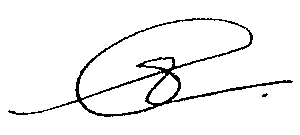          (นางวารุณี    มีอนันต์) 				(นางสาวอมรา     โกศลสุรภูมิ)	    เจ้าหน้าที่บริหารงานทั่วไป5                              หัวหน้าฝ่ายการประชุมและกิจการสภา	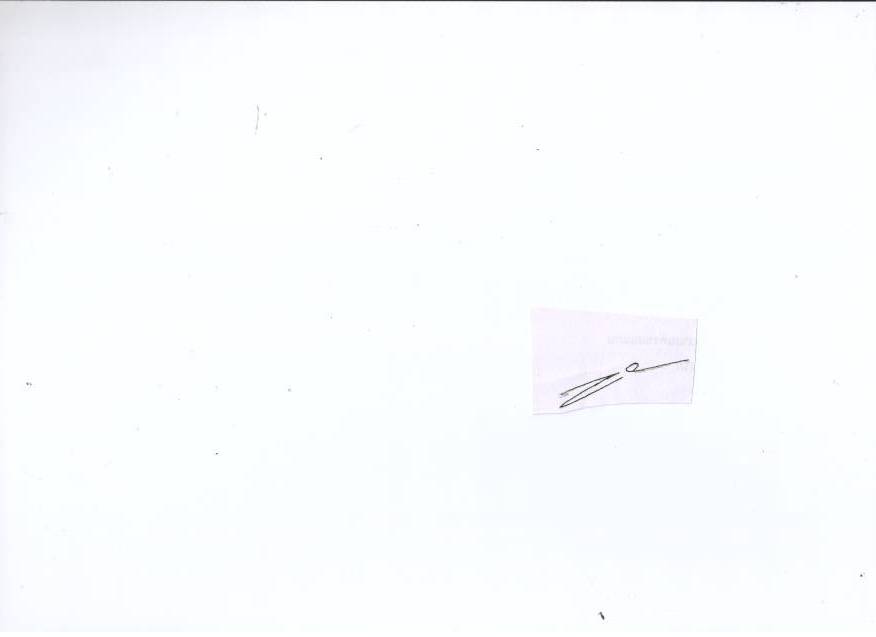 (ลงชื่อ)	   อดิศักดิ์  สมจิตต์    ผู้ตรวจ / ทาน           					(นายอดิศักดิ์  สมจิตต์)					      	        หัวหน้าสำนักปลัดเทศบาล	